October 2019 Blue, Green Economy and Climate Change Funding and Scholarship Opportunities Dr Jack DyerFor young researchers: Swiss Government Excellence ScholarshipsAttachments, pictures, and links in this message have been blocked because the sender isn't in your Safe Senders list. I trust content from adaptationnetworksa@gmail.com. | Show blocked contentASsa-adapt-network@googlegroups.com on behalf of Adaptation Network SA <adaptationnetworksa@gmail.com>Fri 8/30/2019 11:04 PMSA Adaptation Network <sa-adapt-network@googlegroups.com>Dear Colleagues, Please see below and attached for scholarship and bursary opportunities for young SA researchers.~~~Greetings from the Embassy of Switzerland in Pretoria!As part of the Science and Technology Office with the Embassy, aiming to strengthen the bilateral relationship between Switzerland and South Africa, I would like to share information about the Swiss Government Excellence Scholarships with you. The scholarships grant full bursaries to young South African researchers.They are offered on three levels: PhD, Research Fellow and Post Doc. The PhD level is for a 12 months, extendable to 36 months. The option for a co-supervision is possible which could not only be interesting for the students but also for your professors to internationally connect. Post Doc and Research Fellows are for 12 months only.We would be delighted if you could share the information with your post doc students as well as the relevant research departments.The key webpages are: www.studyinswitzerland.plus for all information about studying in Switzerland as well https://www.sbfi.admin.ch/sbfi/en/home/education/scholarships-and-grants/swiss-government-excellence-scholarships.html. For all information about the ESKAS scholarships, even including two short videos. You may also share the email address of the Science and Technology Office with the Swiss Embassy pre.science@eda.admin.ch.The call for the academic year 2020 just opened and will close on 15 December.It would be wonderful if the information would be shared amongst the post grad students per direct newsletter as well as in a social media post or including the Student Representative Council in the promotion.The Embassy will share a tweet about the Scholarships next week, we would be delighted for a retweet from your university.Please find attached the application package for interested students with a summary below.In case of any further questions, please don’t hesitate to reach out anytime.With much appreciation for your assistance and support, and best regards,Raphaela Kubler************************************************************************************************************************************************************************************************************************************************************************Each year the Swiss Confederation awards Government Excellence Scholarships to promote international exchange and research cooperation between Switzerland and over 180 other countries. Recipients are selected by the awarding body, the Federal Commission for Scholarships for Foreign Students (FCS). The Swiss Government Excellence Scholarships are aimed at young researchers from abroad who have completed a master’s degree or PhD and at foreign artists holding a bachelor’s degree (for South African citizens the artist scholarship is not applicable).For South African citizens three different types of scholarships are offered starting in September 2020:1)       PhD Scholarships-          Applicants should have a Master’s degree or equivalent University degree recognized by a Swiss University.-          The scholarship is valid for 12 months and renewable for a maximum of 3 years-          Applicants should have a letter from a Professor from the Swiss host institution stating that he/she is willing to supervise the PhD candidate.-          Applicants must submit a research proposal including a timeframe-          The applicant must not be older than 35 years at the time of application2)       Postdoctoral Scholarships-          The Scholarship is intended for highly qualified postdoctoral researchers from all academic fields.-          The applicants should have a PhD degree.-           The scholarship is valid for 12 months and renewable for a maximum of 6 months.-          Applicants should have a letter from a Professor from the Swiss host institution stating that he/she is willing to supervise the postdoctoral research-          Applicants must submit a research proposal including a timeframe-          There cannot be a gap of more than 5 years between the award of the PhD and the application deadline3)       Research Scholarships-          The Scholarship is intended for highly qualified postdoctoral researchers from all academic fields as well as young Medical Doctors.-          The scholarship is valid for 12 months maximum and non-renewable.-          The applicant should have a Master’s degree or equivalent-          Applicants should have a letter from a Professor from the Swiss host institution stating that he/she is willing to supervise the research-          Applicants must submit a research proposal including a timeframe-          The applicant must not be older than 35 years at the time of application-           The FCS assesses scholarship applications according to three criteriaa) Candidate profile
b) Quality of the research project or artistic work
c) Synergies and potential for future research cooperationFunding from the Swiss Confederation-          Tuition fee-          Scholarship amount (depending on scholarship)o    Postdoctoral research: CHF 3500/montho    PhD and Research scholarship: CHF 1920/month-          Mandatory Swiss health insurance-          One-time lump sum of CHF 300.-with the first grant payment to help for payment of the housing deposit.The following website provides all necessary information on the scholarships: www.sbfi.admin.ch/scholarships_engThe complete applications must be submitted to the respective Swiss Embassy of the person’s nationality. For South African citizens 2 sets of documents shall be submitted to the Embassy of Switzerland to South Africa in Pretoria until 15 December 2019. Questions may be directed to: pretoria@eda.admin.chRaphaela Kübler (Ms)Programme Officer Science and TechnologyEmbassy of Switzerland to South Africa,Botswana, Eswatini, Lesotho, Mauritius and NamibiaDirect line: +27 12 452 0695Mobile: +27 67 916 5720Skype Business: +41 58 483 6247raphaela.kuebler@eda.admin.chwww.eda.admin.ch/pretoria--
To post to Adaptation Network members, please email: sa-adapt-network@googlegroups.com
To join the group, please email: adaptationnetworksa@gmail.com
---
You received this message because you are subscribed to the Google Groups "SA Adaptation Network" group.
To unsubscribe from this group and stop receiving emails from it, send an email to sa-adapt-network+unsubscribe@googlegroups.com.
To view this discussion on the web, visit https://groups.google.com/d/msgid/sa-adapt-network/3b45e5b3-099d-46f2-8c86-dd370d55c822%40googlegroups.com.2020 Mandela Washington Fellowship is OPEN, apply today!Jack Dyerpply for a 2021 Rolex AwardIn 2021, Rolex will offer five Rolex Awards for Enterprise. The Awards are open to anyone over 18 years of age, of any nationality, whose ground-breaking project is helping to expand knowledge of our world and improve the quality of life on the planet. Candidates can apply in five areas: science and health, applied technology, exploration, cultural heritage and the environment.
Laureates each receive 200,000 Swiss francs to advance their projects. They will also benefit from worldwide publicity and receive a Rolex chronometer. Candidates for the Rolex Awards can submit their applications online. The deadline for applications is 15 April 2020.For more information: https://www.rolex.org/rolex-awards/about2019 China Seminar on Marine Economy – Seafarers for South AfricaDescription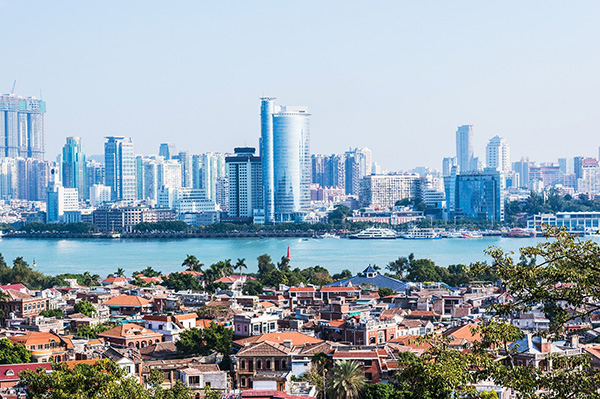 Fujian Institute of Oceanography, Xiamen, China
23 October 2019 to 12 November 2019

As part of the bilateral agreement between China and SA, China offers a variety of training seminars for the oceans economy and other sectors. Attached please find the application form (and supporting documents) for the fully funded seminar on Marine Economy - Seafaring which will be held in China from 23 October 2019 to 12 November 2019.

Please note that the following costs will be covered:
- Return flights to China,
- Accommodation,
- Tuition, and
- Daily allowance

Candidates will have to pay for their visa application, health checks, travel insurance and travel to Johannesburg for those residing outside Johannesburg (departure to China will be from Johannesburg).

Applications, completed physical examination forms accompanied by lab examination results, and a copy of passport must be submitted to Nwabisa Matoti at secretariat@saimi.co.za by no later than the 3rd of October 2019. Visas to be applied for after acceptance into the programme.CLOSING DATE: 03 October 2019SUBMIT TO: Ms Nwabisa Matoti at secretariat@saimi.co.zaADDITIONAL INFORMATION

APPLICATION FORM

PHYSICAL EXAMINATION FORMBURSARIES 2020 – Agriculture, Forestry & FisheriesDescriptionApplications are open for the Department of Agriculture, Forestry & Fisheries (DAFF) bursaries for undergraduate and postgraduate study in 2020 in relevant fields, eg ichthyology, fisheries science, oceanography, marine biology, veterinary science, marine sciences. Bursaries cover tuition, books, accommodation, meals and a monthly allowance.

Postgraduate bursaries are awarded in DAFF priority study areas and successful candidates will be placed as interns with the relevant industry or research institute or institute of higher learning, and be allocated a mentor.CLOSING DATE: 30 September 2019ADDITIONAL INFORMATION

UNDERGRADUATE APPLICATION

POST-GRADUATE APPLICATIONDoctoral ProgrammeDescriptionThe Aquatic Ecosystem Research Programme (AER) is an applied research programme of the University of Mpumalanga in collaboration with the University of KwaZulu - Natal. The AER is dedicated to the development of inland scientific aquatic ecology research and capacity development through formal research outputs and student training.

Together with the World Fish Migration Foundation and the University of Groningen we are looking for a Ph.D candidate who are interested in joining our team to work on characteri s ing global fish swimways. This is a collaborative project with World Fish Migration Foundatio n (WFMF - project managers), University of Groningen and Zoological Society of London (ZSL – Living planet index).

The four year Ph.D post will be based in Groningen , the Netherlands and will entail frequent travel to South Africa. The project is propo sed to assimilate available information and define the global status of migratory fish and their swimways, and assess how climate change influences this.CLOSING DATE: 3 September 2019MORE INFORMATIONInternships for 2020-2022: Department of TransportDescriptionThe Department of Transport has invited applications for its 2020-2022 Internship Programme. Several internships are available for Maritime Studies graduates in the department’s Maritime Transport branch, including maritime security, maritime industry development, maritime safety, and maritime freight and logistics. Internships are also available in numerous other fields.

Please download the ADDITIONAL INFORMATION document below for information on the posts available and how to apply, and the official Z83 APPLICATION FORM.CLOSING DATE: 30 September 2019https://nf-pogo-alumni.org/about/opportunities/OpportunitiesESA Living Planet Fellowship call for proposals 2019 – DL 1st Nov 2019On behalf of the European Space Agency (ESA), we are pleased to invite you to participate in the Call for Research Proposals of the Living Planet Fellowship 2019. The main objective of this initiative is to support young researchers who hold a doctoral degree and would like to initiate a scientific career in the context of […]Read moreMicrobial Symbiosis Workshop – London, Dec 16-17Dear colleagues, I write to bring to your attention a workshop exploring symbioses involving microbial partners and other organisms that will be the focus of Protistology UK?s December meeting ? the Microbial Symbiosis Meeting/*.* /This workshop is supported by both the Microbiology Society, and the Gordon and Betty Moore Foundation who is also co-organising the meeting with us. This workshop […]Read morePost-doc at UQ on MPA designUQ has advertised an 18 month post to examine the design of MPAs in the Coral Triangle. International applicants are welcome to apply. The position is to develop new theory and tools for the design of Marine Protected Areas, primarily on coral reefs. In recent years we have collaborated with partners at the World Wildlife […]Read moreOcean Sciences Meeting 2020 – DL 30 Jan 20The Ocean Sciences Meeting (OSM) for the ocean sciences and ocean-connected community will take place in February 2020 in San Diego (USA). The Ocean Sciences Meeting 2020 is co-sponsored by AGU, the Association for the Sciences of Limnology and Oceanography (ASLO) and the Oceanography Society (TOS). Abstract submission deadline: 30 Jan 2020 >> See more via EuroMarine […]Read moreInternational Symposium on Human Health and the Ocean in a Changing World – DL 30 Jan 2020The Human Health and Ocean Symposium will be held in Monaco on 11-13 May 2020. It will provide an update on the various risks humans expose the oceans to, as well as the benefits the Ocean can bring to the well-being of human populations. Early registration deadline: 30 Jan 2020 >> See more via EuroMarine Have […]Read moreMultidisciplinary Workshop on Biodiversity and Health – DL 25 Nov 19The Royal Academy for Overseas Sciences (Belgium) will host a one-day workshop on the theme “Biodiversity and health” on 6th December 2019.The workshop aims at fostering interdisciplinary exchanges between scientists from all disciplines with an interest in the topic. Registration deadline: 25 Nov 2019 >> See more via EuroMarine Have any opportunity in ocean sciences to […]Read moreChallenges and Opportunities in Large-Scale Conservation – DL 29 Nov 19The working group Pelagic from the Centre for the Synthesis and Analysis of Biodiversity (CESAB) will hold a symposium in Montpellier on the 29th of November 2019. International researchers will present the new challenges associated with monitoring both wildlife and human activities in Protected Areas. Registration deadline: 29 Nov 2019 >> See more via EuroMarine Have […]Read moreMiami Climate Symposium 2020: Predicting and Living with Extremes – January 22-24, 2020Miami Climate Symposium 2020: Predicting and Living with Extremes January 22-24, 2020 Extreme weather and climate events pose risk of disasters for people and nature. South Florida is especially vulnerable to climate-related extremes, and the region is striving to find policy solutions that balance human and environmental needs. The University of Miami’s Miami Climate Symposium […]Read more12th Coastal Altimetry Workshop – 4-7 February 2020, Italy – DL 15 Nov 1912th Coastal Altimetry Workshop Coastal Altimetry Training 4-7 February 2020 ESA-ESRIN, Frascati (Rome), Italy The Coastal Altimetry Community (http://www.coastalt.eu/community), that is the international community of scientists, engineers and managers working on developing applications of altimetry in the coastal zone, invites you to the European Space Agency establishment in Frascati (Italy), ESA-ESRIN, for the 12th Edition of the […]Read moreAdministrative Assistant of International CLIVAR Project Office, China – DL 27 Sep 2019CLIVAR (http://www.clivar.org/) is a Core Project of the World Climate Research Progamme (http://www.wcrp-climate.org/) dedicated to understanding the role of the oceans in the variability, predictability and change of climate.  Each of the Core Projects has an International Project Office that acts as an extension of the WCRP Joint Planning Staff in Geneva, Switzerland, that has […]Read more1st International Workshop on Global Monsoons Intercomparison Project (GMMIP) – Oct. 27 to Oct. 30, 2019 – China – DL 30 Sep 2019This GMMIP international meeting will focus on new progress in GMMIP activity, monsoon modelling and research, will address new results of assessment of monsoon modelling, variability, attribution, predictability and projection, especially from the CMIP6 experiments, and will make plans of modelling and analysis in the next two years in support of the IPCC AR6. The […]Read morePhD position available in coral recruitment dynamics and restoration at James Cook University (JCU) and the Australian Institute of Marine Science (AIMS) – DL 30 Sep 2019PhD position available in coral recruitment dynamics and restoration at James Cook University (JCU) and the Australian Institute of Marine Science (AIMS) We are seeking a PhD student to examine coral recruitment and post-settlement survival and growth dynamics across an environmental gradient on the Great Barrier Reef, starting in January 2020. The student will join […]Read moreInternational Indian Ocean Science Conference-2020 – DL 15 Oct 2019International Indian Ocean Science Conference-2020, 16-20 March 2020, Goa, India. Submit an abstract by 15 October 2019 here. via SOLAS Have any opportunity in ocean sciences to share? Send it to info_at_nf-pogo-alumni.orgRead moreUS CLIVAR Water Isotopes and Climate Workshop – DL 27 Sep 19Tuesday, October 01, 2019 – Thursday, October 03, 2019   NCAR & UCAR Center Green Campus (CG) 3080 Center Green Drive Boulder, Colorado 80301 United States (303) 497-1000 Event Details via SOLAS Have any opportunity in ocean sciences to share? Send it to info_at_nf-pogo-alumni.orgRead morePostDoc opportunity at ESA/ESRIN on the development of innovative Earth Observation solutions based on Artificial Intelligence – DL 11 Oct 19New Internal Research Fellow (PostDoc) opportunity at ESA/ESRIN on the development of innovative Earth Observation (EO) solutions based on Artificial Intelligence (AI) to advance understanding of our planet. You will be part of a dynamic, multi-disciplinary research team based in the phi-lab at ESA/ESRIN (Italy) near Rome. You will be able to develop your AI […]Read moreResearcher in Earth Observation Applications – Luxembourg Institute of Science and Technology (LIST) – DL 17 Nov 19The successful candidate will join the Environmental Research and Innovation (ERIN) department. With a team of more than 170 scientists and engineers from life science, environmental science, and IT science, the ERIN department is tackling major environmental challenges our society is facing today: climate change mitigation, ecosystem resilience, sustainable energy systems, efficient use of renewable […]Read moreFellowships for early career researchers at Lizard Island, GBR – now includes algal taxonomy – DL 11 Oct 2019Applications are invited for fellowships to conduct research at the Australian Museum?s Lizard Island Research Station on the Great Barrier Reef. They are funded by the Lizard Island Reef Research Foundation. We are seeking applications in two categories: ? Biology, ecology or processes of coral reefs ? Taxonomy of little-known marine or terrestrial fauna or algae […]Read morePh.D. Project: Studying shark and reef fish ecology using big data – DL Jan 2020Alastair Harborne and Demian Chapman at Florida International University<https://www.fiu.edu/> (FIU) are looking for a Ph.D. student to mine the Global FinPrint (https://globalfinprint.org) dataset to examine large-scale questions of tropical shark and fish distributions, ecology, and behavior. The FinPrint data set comprises ~20,000 hours of baited remote underwater video station (BRUVS) from 58 countries. Starting in […]Read moreWebinar EcoCast: A dynamic ocean management tool to reduce bycatch and support sustainable fisheries – 31 Oct 2019Webinar: EcoCast: A dynamic ocean management tool to reduce bycatch and support sustainable fisheries Presented by: Elliott Hazen and Heather Welch of NOAA and the University of California Santa Cruz Date/Time: Thursday, October 31, 1 pm US EDT/10 am PDT/5 pm UTC Description: Dynamic ocean management (DOM) is emerging as a solution to the challenge of spatially managing species […]Read moreOceans from Space- 5th edition, Venice, Italy, 12-16 October 2020 –Dear Colleagues, Dear Friends, This is the first announcement of the “Oceans from Space” Symposium, 5th edition, which will take place once again in Venice, Italy, on 12-16 October 2020. Worthy venue of the conference, and of most of the related social events, shall be the Scuola Grande di San Marco  (http://en.venezia.net/venice-scuola-grande-di-san-marco.html), a refined and […]Read moreFunding Opportunity (Europe) Pilot action for the removal of marine plastics and litter ID: CE-FNR-09-2020 – DL 22 Jan 2020“Marine litter is high on the scientific and political agendas and of major concern for European citizens. More than 80 percent of marine litter is plastic. (…) Therefore, urgent action is needed both for the prevention and for the removal of existing marine litter, notably plastics and microplastics. For this topic, a demonstration of the […]Read more110 contracts as tenure-eligible lecturer and 2 as associate professor at the public universities of Catalonia (Spain) – DL 02 Oct 19The Serra Húnter Programme (SHP) is offering 110 contracts as tenure-eligible lecturer and 2 as associate professor at the public universities of Catalonia (Spain). Positions are available in different fields of study including arts, architecture, biology, chemistry, economics, education, engineering, geosciences, history, languages, law, mathematics, medical sciences, political and social sciences, philosophy, physics and psychology. Successful candidates […]Read morehttps://www.euromarinenetwork.eu/newsTerra Viva Directorynergy, Climate ChangeGerman Academic Exchange Service — Postdoc Program in Research on Climate Change in AfricaSeptember 29, 2019The German Academic Exchange Service (DAAD) seeks African researchers for a new postdoc program in application-oriented research on climate change. The program supports capacity building and collaborative research activities inRead moreMinor Foundation for Major Challenges — Public Awareness on Climate ChangeSeptember 29, 2019The Minor Foundation for Major Challenges funds communication projects that mitigate anthropogenic climate change. Proposals should focus on influencing public opinions, providing inspiration, changing attitudes, spreading information, etc. The FoundationRead moreIndia Department of Science and Technology — EU-India Clean Energy and Climate PartnershipSeptember 29, 2019The India Department of Science and Technology (DST) seeks applications for joint research projects with partner from the EU related to renewable energy and its integration in the energy system.Read moreAfrica-EU Renewable Energy Cooperation Programme — Finance CatalystSeptember 19, 2019 | by Ilka | Energy, Climate ChangeThe Finance Catalyst links renewable energy projects to finance opportunities and vice versa, targeting small- and medium-scale renewable energy projects in Sub-Saharan Africa. The Finance Catalyst team works with project developers to connect qualified projects in renewable energy to development finance institutions, impact investors, and commercial lenders. Applicants may be private-sector developers (local and international), […]Tags: Africa, business/enterprise, energy, nonprofit orgs, october2019, partnerships/collaboration, universitiesRead moreFlame Tree Initiative — Off-Grid Energy Development Entrepreneurship LabSeptember 9, 2019 | by Ilka | Energy, Climate ChangeFlame Tree Initiative (FTI) provides training, partnerships, and resources to promising African entrepreneurs seeking to create enterprises that address local development challenges. In collaboration with Mzuzu University, FTI invites Malawian entrepreneurs to apply to the Off-Grid Energy Development Entrepreneurship Lab (DELab). The development entrepreneur training program provides capacity building and support to entrepreneurs in the […]Tags: Africa, energy, individuals, september2019, training/educationRead moreClimate Tracker — Assignment for PhotographersSeptember 9, 2019 | by Ilka | Energy, Climate ChangeClimate Tracker seeks 20 photographers from selected countries in Africa, South Asia, Asia-Pacific, and the Caribbean to cover topics on global climate solutions ranging from renewable energy, climate displacement, coastal resilience, mangroves restoration, and more. Photographers will be compensated for their work with a stipend of €350. Local travel costs will be covered. Applications are […]Tags: Africa, Asia-Pacific, climate, conservation, early-career, energy, individuals, LAC, media/journalism, september2019, South AsiaRead moreGovernment of India — India-Israel Joint Research CooperationSeptember 9, 2019 | by Ilka | Energy, Climate ChangeThe Department of Science & Technology (DST) and the Ministry of Science and Technology of State of Israel provide financial support for joint research activities carried out by Indian and Israeli researchers. The priority area under this call is Renewable Energy. The maximum funding available for all research projects under this call is Rs. 4 […]Tags: december2019, energy, individuals, partnerships/collaboration, research, South AsiaRead moreEarth Journalism Network — Bay of Bengal Media Workshop on Climate Change ReportingAugust 29, 2019 | by Ilka | Energy, Climate ChangeThe Earth Journalism Network (EJN) seeks journalists for a 10-day media workshop in Bangladesh focused on climate change justice and resilience (special focus on women and youth). The workshop provides on-the-ground experience and an opportunity for journalists to interact with experts and to participate in a field trip that will enable them to report on […]Tags: climate, individuals, media/journalism, september2019, South Asia, workshops/conferencesRead more1 2 3 … 44 Next pageSANCOR South Africaoral opportunities, please have a look at the Vacancies page.https://scholarshipdb.net/Tenure-track Assistant Professor in Environmental and Resource Economics, Blue Economy focusSyddansk University | Netherlands | about 2 months ago(SEBE) in environmental and resource economics, with a preferred focus on blue (marine and/or maritime) economy. The starting date of the position is November 1st, 2019 or as soon as possible thereafter Indigenous policies in the French Overseas Countries and Territories of Oceania: environment,...Universita' degli Studi di Torino | Italy | 11 days ago: environment (climate chaos and sustainability), economy (enhancement of local forms of horticulture and use of marine resources) and post-colonial reconstruction of regional networks between Countries and Lyell Research Fellowship in ‘Fisheries, conservation, and sustainable use of seafood’Times Higher Education | Edinburgh, Scotland | United Kingdom | about 16 hours agoconservation and sustainable seafood’. Wild capture fisheries make a significant contribution (c. £1 Billion per annum) to the Scottish blue economy. Scotland has a progressive approach to the use, management Tenure track position in Environmental and Energy Engineering for Circular economyTampere University | Finland | 7 days agoof technology, health and society are changing the world at Finland’s second largest multidisciplinary higher education institution. www.tuni.fi/en The world needs pioneers in its search for operating models Assistant/Associate Professor of Geography - GIScienceAmerican Geophysical Union | Fayetteville, Arkansas | United States | about 20 hours agoeconomy, etc. The successful candidate will be expected to develop an independent, externally-funded research program and complement ongoing collaborative and interdisciplinary research in the Department F1900135 - Professor Of Empire Innovation - Renew InstituteSUNY | Buffalo, New York | United States | about 10 hours ago) Freshwater Coastal Ecosystems and Blue Economy; (4) Environmental Exposures, Genomes and Health; and (5) Climate Change & Socio-Economic Impacts. Each of these highly interdisciplinary focus areas have active Application of high spatial resolution airborne and UAS image sources for hyperspectral studies of critical minerals, geologic mapping, and/or characterization of abandoned mine landsMendenhall Research Fellowship Program | Reston, Virginia | United States | 4 days agoEnhancement of the domestic supply of critical minerals will help to decrease the United States’ reliance on foreign sources of minerals that are important to the Nation’s security and economy PhD Position on making, crafts and circular urban economies in Europe (1.0 FTE)Opens externalErasmus University Rotterdam | Netherlands | about 12 hours ago‘Crafting Future Urban Economies’ comparatively examines the role of crafts in post-industrial urban economies in Europe, at a time when fast-paced urbanization is challenging cities around the Program Specialist, Ocean Exploration and ResearchAmerican Geophysical Union | Dullen T C D, Manipur | India | about 20 hours agoof the Community COL will work with the OEAB Blue Economy Subcommittee and convene an appropriately sized (based on forum scope and needs) advisory committee to plan the 2020 National Ocean Exploration Forum Research Fellow on the System of Provision of TransportTimes Higher Education | London, England | United Kingdom | about 16 hours agoAre you an ambitious researcher looking for your next challenge? Do you have a background in Transport Studies and Political Economy of Transport?  Do you want to further your career in oneSearches related to blue economyeconomicsbiodiversity conservationclimate changeenvironmentalenvironmental economicssustainabilitychoice experimetchoice modellingclimate worksemissions PhD position: Strategies of circular Economy and Advanced bio-based solutions to keep our Lands and...Sigma-Clermont | Tremblay en France, le de France | France | 5 days ago. To achieve this goal SEALIVE will implement sustainable solutions based on novel bio-based plastics to avoid plastics ending-up on land and sea. Along the SEALIVE project we will join the ambition Researcher (ref. PER30/2163)Ghent University | Belgium | about 6 hours agotesting facilities are realized on/near/off–shore with the aim of creating a Living Lab, based in Ostend, where testing is possible under real sea conditions. In the BLUE ACCELERATOR project a unique PhD Studentship in Integration of Wave-Structure Interaction with Biological Growth on Offshore...University College Dublin | Ireland, | Ireland | 7 days agogrowths will also be discussed. WP4: Application of the developed insights to real/realistic scenarios on data obtained from various campaigns of testing in sea. This will make the insights developed from
Sort by:  relevance | listed |Enter an email to receive alerts for ocean economy JobsTop of FormBottom of Form Researcher (ref. PER30/2163) - Department of Civil engineeringGhent University | Belgium | 5 days ago, where testing is possible under real sea conditions. In the BLUE ACCELERATOR project a unique maritime test platform (500 m outside the port) has been built to perform tests in the context CBE Research Associate and Data AnalystMonterey Institute of International Studies | Monterey, California | United States | 2 months ago$17.82 Department Center for the Blue Economy (CBE) Location Monterey, CA Campus Hire contingent upon successful completion of the following post-offer screening Criminal Background Check Position Summary Researcher (ref. PER30/2163)Ghent University | Belgium | about 6 hours agotesting facilities are realized on/near/off–shore with the aim of creating a Living Lab, based in Ostend, where testing is possible under real sea conditions. In the BLUE ACCELERATOR project a unique PhD Studentship in Integration of Wave-Structure Interaction with Biological Growth on Offshore...University College Dublin | Ireland, | Ireland | 7 days agogrowths will also be discussed. WP4: Application of the developed insights to real/realistic scenarios on data obtained from various campaigns of testing in sea. This will make the insights developed from PostDoctoral Research Officer in Microbial EcologyBangor University | Bangor, Wales | United Kingdom | about 7 hours ago. The University is located in one of the most beautiful parts of the UK, in the midst of a landscape of sea, mountains, and unspoiled countryside. Bangor, with all the amenities of a small city, and rich historical Postdoctoral Fellow in Coastal Biogeochemical ModellingStockholm University | Sweden | 15 days agocompetence at the Baltic Sea Centre (linking ecology, economy and management in decision support systems to e.g. Helcom ) with the unique data set and process knowledge gained during the full-scale remediation PhD Scholarship: Management of marine plasticsThe University of Queensland | St Lucia, Queensland | Australia | about 1 month agoInformation about the Centre, please visit: www.uq.edu.au/chemeng About This Opportunity Plastics pollution in our oceans is a wicked problem. Our current plastics economy continues to deliver large and PUBLIC ADMINISTRATION ANALYST, SENIORUniversity of Carlifornia | Oakland, California | United States | 2 days agokey role in helping the Waitt Institute build its Blue Economy program, a key program to advance long-term ocean sustainability. The ideal candidate will help lead a portfolio of work and help SIDSPhD fellowship in “SeaChanges: Thresholds in Human Exploitation of Marine Vertebrates" at the...University of Copenhagen | Denmark | 3 months ago, and all of Europe's seas and beyond. About your project ESR15 - Exploitation and collapse of the Black Sea marine fauna The archaeological record of the Black Sea region exhibits a great variety of Marine Operations AdministratorWoods Hole Oceanographic Institution | Woods Hole, Massachusetts | United States | 1 day agoThe Marine Operations Department is currently searching for a Marine Operations Administrator to join their team. This is a regular, full-time, exempt position, and is eligible for benefits. JOB Māori Marine Researcher - NIWANIWA | New Zealand | 1 day ago, freshwater and marine science. We are seeking an experienced Marine Scientist to contribute to NIWA's research and consultancy projects and to facilitate the integration of mātauranga Māori and science for PostDoctoral researcher Marine DynamicsUniversity of Twente (UT) | Netherlands | 4 days agoThe challenge The societal and natural pressures on the marine and coastal environment are increasing and become increasingly complex to manage. Understanding impact of multiple human activities Assistant Professor, Marine BiologyFlorida Gulf Coast University | Fort Myers, Florida | United States | about 8 hours agoPosting Details Position Information Job Title Assistant Professor, Marine Biology Appointment Type 9 Month Job Description As Assistant Professor of Marine Biology you will teach at both Assistant or Associate Professor, Marine SciencesUniversity of New England | Biddeford, Maine | United States | about 14 hours agoPosition Details Position Information Position Type Faculty Faculty Track Tenure-Track Position Title Assistant or Associate Professor, Marine Sciences Employment Status Full Time Months 9 Campus Oceanographer/Marine GeologistUniversity of Texas at Austin | Austin, Texas | United States | 14 days agoJob Posting Title: Oceanographer/Marine Geologist ---- Hiring Department: Applied Research Laboratories ---- Position Open To: All Applicants ---- Weekly Scheduled Hours: 40 ---- FLSA Status: Exempt Researcher in scientific reporting on marine mammal ecologyUniversity of Gothenburg | Sweden | about 5 hours agothe way into the marine environment. In these environments we study different levels of biological organisation from genes, individuals and populations, to communities and ecosystems. We work within ecology Postdoctoral Research Associate in Marine BiomedicineTexas A&M University | Corpus Christi, Texas | United States | about 14 hours agoJob Title Postdoctoral Research Associate in Marine Biomedicine Agency Texas A&M University - Corpus Christi Department S&E - Life Sciences Proposed Minimum Salary Commensurate Job Location Corpus Marine Education SpecialistWilliam and Mary | Williamsburg, Virginia | United States | about 6 hours agoPosition Information Position Information Present Position Number 00327V Role Code Title Education Support Spec III Position Title Marine Education Specialist Position Summary The Virginia Institute PhD Studentship / Marie Sklodowska-Curie ESR: Marine Biomimetic MaterialsUniversity of Cambridge | Cambridge, England | United Kingdom | 3 days ago*PhD Studentship/Marie Sklodowska-Curie ESR: Marine Biomimetic Materials* *Department of Chemistry* *MA20729* *Fixed-term:* The funds for this post are available for 3 years. We invite applications Faculty Position in Marine Environmental ScienceUniversity of Texas at Austin | Austin, Texas | United States | about 17 hours agoDescription Faculty Position in Marine Environmental Science– The University of Texas at Austin invites applications for a faculty position in the Department of Marine Science.  We seek Robert Nathan Ginsburg Chair in Marine GeosciencesAmerican Geophysical Union | Cape Coral, Florida | United States | about 20 hours agoRobert Nathan Ginsburg Chair in Marine Geosciences The Rosenstiel School of Marine and Atmospheric Sciences requests applications for the Robert Nathan Ginsburg Endowed Chair in Marine Geology Discovery Fellowship in Marine ScienceUniversity of Texas at Austin | Austin, Texas | United States | about 18 hours agoDescription The University of Texas Marine Science Institute (UTMSI) in Port Aransas, Texas (www.utmsi.utexas.edu ) invites outstanding candidates for the 2020 Discovery Fellowship in Marine Science Administrative Specialist CL2 - School of Marine Sciences (id:58350)University of Maine | Orono, Maine | United States | about 3 hours agoPosition Title: Administrative Specialist CL2 - School of Marine Sciences (id:58350) Campus: Orono Department: School of Marine Sciences - OSMS Bargaining Unit: ACSUM Salary Band/Wage Band: B22 Work PhD Research Fellow in climate change research within marine benthic ecologyUniversity of Agder | Norway | about 3 hours agoGå til innhold Gå til sidemeny Jobbnorge.no needs JavaScript for all functions to work properly. Please turn on JavaScript in your browser and try again. Loading... See more jobs Vacant positions - University of Agder finn andre stillinger PDF Link to startpage Switchboard: +47 75 54 22... Strathclyde Chancellor’s Fellow in Naval Architecture, Ocean & Marine Engineering 252379University of Strathclyde | Glasgow, Scotland | United Kingdom | 12 days agoStrathclyde Global Talent Programme Job Title: Strathclyde Chancellor’s Fellow in Naval Architecture, Ocean & Marine Engineering 252379 Location: Glasgow, UK Salary: £36,261 - £58,089* Hours: FullSearches related to marine Assistant Professor in Climate ChangeAmerican Geophysical Union | Gainesville, Florida | United States | about 20 hours agoThe University of Florida (UF) Department of Geological Sciences invites applications for a tenure accruing position in the area of Climate Change at the Assistant Professor level.  We Senior Scientific Officer - Sectoral Information System of Copernicus Climate Change ServiceEuropean Centre for Medium-Range Weather Forecasts (ECMWF) | Reading, England | United Kingdom | about 15 hours agoThe position is to lead the technical and scientific implementation of the Sectoral Information System (SIS) function of Copernicus Climate Change Service (C3S). The SIS function is one of the main Lecturer in Climate Change and SustainabilityUniversity of Salford | Salford, England | United Kingdom | about 14 hours agoFoundation and others. About you We are looking to make a permanent appointment in the area of Climate Change and Sustainability. We are particularly interested in applicants who can contribute and develop PhD Research Fellow in climate change research within marine benthic ecologyUniversity of Agder | Norway | about 3 hours agoGå til innhold Gå til sidemeny Jobbnorge.no needs JavaScript for all functions to work properly. Please turn on JavaScript in your browser and try again. Loading... See more jobs Vacant positions - University of Agder finn andre stillinger PDF Link to startpage Switchboard: +47 75 54 22... Senior Scientific Officer - Sectoral Information System of Copernicus Climate Change ServiceECMWF - European Centre for Medium-Range Weather Forecasts | Reading, England | United Kingdom | 12 days agoECMWF - European Centre for Medium-Range Weather Forecasts Reading, United Kingdom 1. Position information Vacancy No.: VN19-40 Department: Copernicus Grade: A3 Section: Copernicus Climate Change Faculty Position in Climate ChangeUniversity of Florida | Gainesville, Florida | United States | about 12 hours agoThe Department of Geological Sciences (geology.ufl.edu) at the University of Florida (UF) invites applications for a tenure accruing position in the area of Climate Change at the Assistant Professor Senior Scientific Officer - Sectoral Information System of Copernicus Climate Change ServiceEuropean Centre for Medium-Range Weather Forecasts - ECMWF | Reading, England | United Kingdom | 12 days ago1. Position information Vacancy No.: VN19-40 Department: Copernicus Grade: A3 Section: Copernicus Climate Change Service Job Ref. No.: STF-PS/19-40 Reports to: Head of Section Publication Date: 12 Senior Scientific Officer - Sectoral Information System of Copernicus Climate Change ServiceECMWF | Reading, England | United Kingdom | 12 days ago1. Position information Vacancy No.: VN19-40 Department: Copernicus Grade: A3 Section: Copernicus Climate Change Service Job Ref. No.: STF-PS/19-40 Reports to: Head of Section Publication Date: 12 Climate change stress on groundwater resources in Piedmont RegionUniversita' degli Studi di Torino | Italy | 17 days agoGroundwater plays a strategic role in increasing the resilience of territories prone to the impacts of climate change. For this study the different components that characterize the hydrological Postdoctoral position (2 years) in Climate Change Ecology – Syntheses of decomposition responses across time and spaceUmeå University | Sweden | about 22 hours agoThe Department of Ecology and Environmental Science (Umeå University, Sweden) invites applicants for a postdoctoral position (2 years) in “Climate Change Ecology – Syntheses of decomposition Research Officer – Public Health and Climate ChangeBangor University | Bangor, Wales | United Kingdom | about 7 hours agoto serve Public Health Wales and the wider NHS. This post will focus on projects exploring the public health impacts of climate change and related issues. Specifically, it will provide research NOAA Climate & Global Change FellowshipAmerican Geophysical Union | United States, | United States | about 21 hours agoApplication Deadline: January 10, 2010 Growing the Next Generation of Climate Experts We are pleased to announce the 2020 call for applications for NOAA’s Climate and Global Change Postdoctoral Postdoctoral Researcher (f/m/d) Climate Change and HealthGerman Center for Neurodegenerative Diseases (DZNE) | Bonn, Nordrhein Westfalen | Germany | 9 days agoClimate change majorly affects many aspects of life. To help develop tenable solutions for global warming and to evaluate the impact of climate change on health, the Helmholtz Association has Student Worker- Project Assistant; Climate Change CommunicationUniversity of Nevada, Reno | Reno, Nevada | United States | 15 days agoProfessional Recruitment at (775) 784-6778. Job Description People nowadays tend to prefer visual news information over reading text. Climate change is a topic that has been frequently covered visually in Senior Fellow AC3/Fellow AC2 in Climate Change and State FragilityTimes Higher Education | United Kingdom, | United Kingdom | 6 days agowill be across four specific areas: Climate Change, Agriculture and Natural Resources Sustainable Agricultural Intensification Food Loss and Waste Food Systems for Improved Nutrition NRI’s work is Professor AC/5/Associate Professor AC/4 of Climate Change and Food SecurityTimes Higher Education | United Kingdom, | United Kingdom | 6 days agoareas: Climate Change, Agriculture and Natural Resources Sustainable Agricultural Intensification Food Loss and Waste Food Systems for Improved Nutrition NRI’s work is globally respected and has won many Doctoral thesis : climate change and human cooperationCNRS | Paris 05, le de France | France | about 1 month agochange and climate extremes. Project summary: Promoting human cooperation towards public goods is particularly challenging, and quantitative theory is scarce. We propose to develop general models PhD in Climate Change Mitigation in the Maritime SectorTimes Higher Education | United Kingdom | about 1 month agothe research project Climate Change Mitigation in the Maritime Sector (CLIMMS) funded by the Norwegian Research Council. The objective of the project is to identify pathways for the transformation International PhD opportunity on marine socio-ecological systems adaptation to climate changeUniversity of Vigo | Spain | about 1 month agoJorge García Molinos (University of Hokkaido). Job Description: The expected overarching research theme lies at the intersection of climate change and social ecology with a focus on adaptation of coastal Level 3-Technical Training Fellowship in Climate Change / Health Impact AssessmentFAPESP - São Paulo Research Foundation | Brazil | 7 days agoThe Research Project “Evaluation of the association of greenhouse gas emissions with economic and health indicators in São Paulo State” conducted at the Federal University of São Paulo, Brazil has an opportunity for technicians. The project will be developed at UNIFESP’s Economics, Health and...Searches related to climate changeUniversity of East Anglia, Norwich | Norwich, England | United Kingdom | 21 days agoDescription FACULTY OF SCIENCE School of Environmental Sciences Tyndall Centre for Climate Change Research Senior Lectureship in Biodiversity and Climate Change - Ref: ATR1481 £50,132 to £58,089 per The impact of climate change and variability on ocean oxygen (LEQUÉRÉQU19RSUEA)University of East Anglia | Norwich, England | United Kingdom | about 1 month agoClimate change affects the ocean in profound and multiple ways. It warms the ocean, alters the physical circulation, and impacts on marine ecosystems. These impacts combine to cause changes in Post Doctor Position in Eco-Evolutionary Consequences of Climate ChangeTimes Higher Education | United Kingdom | about 1 month ago“Evolution in a changing environment”. The postdoc will work on ecological and evolutionary consequences of climate change, using European hole-nesting birds as study organisms. The scientific focusPost DocsSalmon hologenomics with NTNU - Norwegian University of Science and Technology (Norway). Deadline September 29, 2019.Triple-isotopic investigations of methane released in coastal Siberian Arctic with Stockholm University (Sweden). Deadline September 30, 2019.Comparative Genomics of Marine organisms with the Senckenberg Gesellschaft für Naturforschung (Germany). Deadline October 3, 2019.Scientist, Technical Scientist, or Postdoctoral Researcher - Arctic Ocean change with JAMSTEC (Japan). Deadline October 26, 2019.In search of isotopic uncertainties in ecology using food web dynamic modelling with Université de Lille (France). Deadline September 30, 2019, but applications open now and the position may be filled before the deadline.Bioinformatics in Marine Ecology with the Flanders Marine Institute (VLIZ) (Belgium). Deadline September 30, 2019.Marine climate and plankton diversity with the Fondation pour la recherche sur la biodiversité (France). Deadline September 30, 2019.Modelling marine clouds with Ilmatieteen laitos (Dynamicum) (Finland). Deadline October 1, 2019.Estimating abundance of insular cetaceans in Hawaiian waters with The Marine Mammal Research Program (MMRP), University of Hawaii (USA). Deadline October 20, 2019.Scripps Postdoctoral Scholar Award 2020 with Scripps (USA). Next review date October 25, 2019 but applications accepted until December 31, 2019.Variability of the Jan Mayen Current and the Greenland gyre with the Laboratoire d’Océanographie Physique et Spatiale, Ifremer (France). Deadline October 31, 2019.Assistant or Associate Specialists: Mapping status and threats to global marine biodiversity, aquaculture and fisheries with the Dr Ben Halpern research group, UC Santa Barbara (USA). Deadline October 31, 2019.Ocean biogeochemistry with Boston College (USA). Application review begins November 1, 2019 and will continue until position is filled.Socio-Environmental Immersion Postdoctoral Fellowship Program with the National Socio-Environmental Synthesis Center (SESYNC) (USA). Deadline November 8, 2019.Deep-Sea Nanoscience research with JAMSTEC (Japan). Deadline November 15, 2019.Assessing the Black Sea physical and biogeochemical budget dynamics and trends from earth observations and modelling with the Modelling for Aquatic Systems research group (MAST) at the University of Liège (Belgium). Application review begins November 15, 2019 and position remains open until filled.Quantitative Modeling of Avian Collision Risk with the University of Rhode Island (USA). Deadline November 20, 2019.Microbiome research associated with Arctic marine oil spills and spill clean-up approaches with Prof. Whyte’s Polar Microbiology Research Group at McGill University (Canada). Deadline December 20, 2019.Sargassum seasonal forecast with LEGOS/Mercator Ocean (France). Deadline not stated but expected start date between November and December 2019.eDNA and ecological modelling with the Cooperative Institute for Marine and Atmospheric Studies (CIMAS) of the University of Miami, Rosenstiel School of Marine and Atmospheric Science (USA). Deadline not stated.Nitrogen cycle microbial biogeochemistry with the Zhang Lab, Princeton University (USA). Deadline not stated.Economics of conservation planning for salmon recovery in the Pacific Northwest of the United States with the University of Washington/Northwest Fisheries Science Center (USA). Open until filled.Leveraging the AMOC arrays and models to understand heat and freshwater transports in the North Atlantic with Georgia Tech (USA). Open until filled.Quantify oceanographic and climatic drivers of the structure and function of tropical marine ecosystems with the Hong Kong University of Science and Technology (HKUST) (Hong Kong). Open until filled.Economics of conservation planning for salmon recovery in the Pacific Northwest of the United States with the University of Washington School of Marine and Environmental Affairs (SMEA) (USA). Open until filled.Deep Circulation of the Gulf of Mexico with Woods Hole Oceanographic Institution (USA). Deadline not stated.Marine Genomics with the Marine Climate Change Unit/Ravasi’s Unit at Okinawa Institute of Science and Technology Graduate University (Japan). Deadline not stated.Coral resilience to climate change with the Baum Lab at University of Victoria (Canada). Open until filled.Development of Indicators to Assess Marine Protected Areas with the Central and Northern California Ocean Observing System (CeNCOOS) (USA). Deadline not stated.Coastal Aquaculture Specialist with NC State University (USA). Open until filled.eDNA with the Cooperative Institute for Marine and Atmospheric Studies (CIMAS) of the University of Miami, Rosenstiel School of Marine and Atmospheric Science (USA). Deadline not stted.<="" p="">PhDCognitive biases in the understanding of sea level rise with the Leibniz Centre for Tropical Marine Research (Germany). Deadline September 30, 2019.Blue Psychology: role of sensory perception and behaviour for health and wellbeing with the Flanders Marine Institute (VLIZ) (Belgium). Deadline September 30, 2019.Molecular Traits in Marine Ecology with the Flanders Marine Institute (VLIZ) (Belgium). Deadline September 30, 2019.Agent-based modelling of opinion dynamics on sea level rise biases with the Leibniz Centre for Tropical Marine Research (Germany). Deadline September 30, 2019.Identifying environmental and biological drivers of the success and failure of coral recruits with AIMS/James Cook University (Australia). Deadline September 30, 2019.Genome-wide assessments of thermal plasticity and threshold performance with AIMS/James Cook University (Australia). Deadline September 30, 2019.Temporal dynamics in benthic foraminifera assemblages in Holocene to modern turbid coral reefs: integrating morphological and molecular techniques with Marine Biodiversity Research group, Naturalis Biodiversity Center/University of Amsterdam (The Netherlands). Deadline October 1, 2019.Using past and current reef response to physical stressors for model-based forecasting of reef distribution with Deltares (The Netherlands). Deadline October 1, 2019.Assessing current and past reef accretion rates in turbid reefs off Makassar (Sulawesi, Indonesia) with Marine Biodiversity Research group, Naturalis Biodiversity Center/University of Amsterdam (The Netherlands). Deadline October 1, 2019.Quantifying Neogene habitat variability in the Coral Triangle with Marine Biodiversity Research group, Naturalis Biodiversity Center/University of Amsterdam (The Netherlands). Deadline October 1, 2019.Situation awareness for harbour operations and auto-docking in maritime transport with NTNU - Norwegian University of Science and Technology (Norway). Deadline October 30, 2019.Algal microbiomes: diversity, structure and role in marine biotoxin production with the University of Tasmania (Australia). Deadline October 31, 2019, but applicants should contact the primary supervisor, and submit their Expression of Interest (EOI) and Application as soon as possible.Resolving coastal tensions or living with conflict: what is the fate of Tasmania’s rural coasts with the University of Tasmania (Australia). Deadline October 31, 2019, but applicants should contact the primary supervisor, and submit their Expression of Interest (EOI) and Application as soon as possible.Assessing and managing disease threats to shy albatross and other marine avifauna with the University of Tasmania (Australia). Deadline October 31, 2019.Adelie penguins as ecosystem indicators: foraging behaviour and habitat with the University of Tasmania (Australia). Deadline November 22, 2019.The Ocean's Role in Driving Antarctic Sea Ice Trends with the University of Tasmania (Australia). Deadline November 30, 2019.Microplastics: The Next Environmental Challenge for Antarctic Marine Ecosystems? with the University of Tasmania (Australia). Deadline November 30, 2019.Ecology and Conservation Biology of Red Handfish with the University of Tasmania (Australia). Deadline November 30, 2019.Invisible Harm: Examining the Cellular-level Effects of Ingested Plastic on Seabirds with the University of Tasmania (Australia). Deadline November 30, 2019.Engineering Haptophyte Microbiomes for Maximum Growth and Production with the University of Tasmania (Australia). Deadline November 30, 2019.Climate adaptation policy assessment and investment planning for marine protected areas in West Africa with the University of Tasmania (Australia). Deadline November 30, 2019.China, Science and the Values of the Antarctic Treaty System with the University of Tasmania (Australia). Deadline November 30, 2019.Marine Larval Hatchery Technology: Microbial Management and Immune System Ontogeny in European Eel with the National Institute of Aquatic Resources (DTU Aqua) (Denmark). Deadline December 1, 2019.Multi-agent modeling in the field of marine ecosystem management with CNRS (France). Expected start date December 2, 2019.Using geochemical techniques to quantify dust deposition to the Southern Ocean with the University of Tasmania (Australia). Deadline December 3, 2019.Assessing the impact of multiple environmental stressors on Atlantic Ocean deep-sea ecosystems with Heriot-Watt University (Scotland). Deadline December 5, 2019.Joint program in oceanography/applied ocean science and engineering with MIT-WHOI (USA). Deadline December 15, 2019.Conservation genetics of Antarctic volant seabirds: Pleistocene, present, and future with the University of Tasmania (Australia). Deadline December 31, 2019.Stochastic Models for the Conservation of Endangered Species with the University of Tasmania (Australia). Deadline December 31, 2019.How the complexity of continental breakup controls ocean circulation with the University of Tasmania (Australia). Deadline March 20, 2020, but applicants should contact the primary supervisor, and submit their Expression of Interest (EOI) and Application as soon as possible.The role of small river plumes and estuarine exchange in driving the ecological functioning of the coastal ocean with the University of Tasmania (Australia). Deadline April 28, 2020, but applicants should contact the primary supervisor, and submit their Expression of Interest (EOI) and Application as soon as possible.Are declines in coastal biodiversity driven by trends in frontal activity? with the University of Tasmania (Australia). Deadline April 28, 2020, but applicants should contact the primary supervisor, and submit their Expression of Interest (EOI) and Application as soon as possible.Behaviour of submarine caldera-forming silicic eruptions in the Kermadec arc with the University of Tasmania (Australia). Deadline May 1, 2020, but applicants should contact the primary supervisor, and submit their Expression of Interest (EOI) and application as soon as possible.An investigation of current and projected environmental variability on the Kerguelen Plateau and its likely impact on mackerel icefish (Champsocephalus gunnari) and bycatch species with the University of Tasmania (Australia). Deadline June 17, 2020, but applicants should contact the primary supervisor, and submit their Expression of Interest (EOI) and Application as soon as possible.Dynamic Structural Loads and Motions Response of High-Speed Wave Piercing Catamarans with the University of Tasmania (Australia). Deadline December 31, 2022.Satellite-based coastal-change detection with the University of Auckland (New Zealand). Open until filled Quantifying coastal-change patterns with the University of Auckland (New Zealand). Open until filled Estuarine flooding predictors with the University of Waikato (New Zealand). Open until filled Influence of human–climate interactions on coastal flood hazard and risk with the University of Waikato (New Zealand). Open until filled.Coastal-change drivers on vegetated dune coasts with the University of Otago (New Zealand). Open until filled Methodologies for enabling adaptation to imminent risk from sea-level rise and for addressing the ongoing rise in risk for coastal areas with the Victoria University of Wellington (New Zealand). Open until filled Versatile adaptation of coastal roading infrastructure with the University of Auckland (New Zealand). Open until filled .Coastal ecology and oceanography with The Hong Kong University of Science and Technology (HKUST) (Hong Kong). Deadline not stated.Genomics and condition of sardines from the Mediterranean and its implications for fisheries management with the Universitat de Girona (Spain). Deadline not stated.Sound scattering layers - deep sea nekton in the Gulf of Mexico with Florida International University (USA). Deadline not stated.Composition and ecology of microgastropod assemblages in relation to reef habitat with the Natural History Museum (England). Deadline not stated.Coral growth and reef function on ancient and modern reefs from turbid water settings with the Natural History Museum (England). Deadline not stated.Coral resilience to climate change with the Baum Lab at University of Victoria (Canada). Open until filled.<="" p="">MastersJoint program in oceanography/applied ocean science and engineering for Naval Officers with MIT-WHOI (USA). Deadline October 1, 2019.Indigenous Place-Based Sciences with Memorial University/Civic Laboratory for Environmental Action Research (CLEAR) (Canada). Ongoing applications.Zooplankton adaptation to climate change with the Alfred-Wegener-Instutut (AWI) (Germany). Open until filled.How will global changes impact planktonic food webs? with the Alfred-Wegener-Instutut (AWI) (Germany). Open until filled.Growth and skeletal composition of the cold-water coral Desmophyllum dianthus under in situ aragonite undersaturated and saturated conditions with the Alfred-Wegener-Instutut (AWI) (Germany). Open until filled.Differences in energetic constitution of the cold-water coral Desmophyllum dianthus due to growth under in situ aragonite undersaturated and saturated conditions with the Alfred-Wegener-Instutut (AWI) (Germany). Open until filled.Evaluation of a multicyclone for the enrichment of microplastics in estuaries with the Alfred-Wegener-Instutut (AWI) (Germany). Open until filled.Coastal ecology and oceanography with The Hong Kong University of Science and Technology (HKUST) (Hong Kong). Deadline not stated.Open for the 2020 Mandela Washington Fellowship applicationNo Images? Click hereThe application period for the 2020 Mandela Washington Fellowship (MWF) is now open! 
 Start your application!Visit the 2020 application site to review:Overview and eligibility requirementsKey dates and deadlinesFrequently asked questions​Application instructions and tipsThe application will close on October 9. No applications will be accepted after this date.Don’t wait until the last minute to complete your application. Prepare early and take the time to thoughtfully compose your answers before you submit.Good luck! Sincerely,
The YALI Network TeamP.S.
Check out application tips and advice from MWF Alumni!Copyright © 2017 U.S. Department of State, Young African Leaders Initiative. All rights reserved.  Forward UnsubscribeDate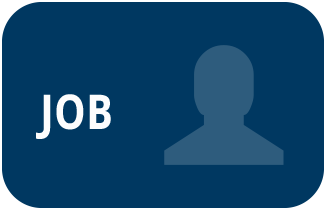 Vacancies in Anaerobic Microbiology and Bioreactor Research
The National University of Ireland Galway (NUI-Galway) has announced openings for three full-time, fixed term positions within their Department of Microbiology. Funded by the SFI Research...September 24, 2019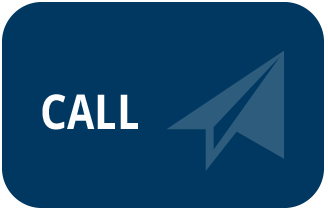 Frontiers in Marine Science Special Issue
Frontiers Journal have issued a call for the submisison of abstracts and manuscripts for a special issue whose research topic relates to the Integrated Marine Biosphere Research (IMBeR) project. This...September 24, 2019IPBES 2 Calls for Nominations of Experts
The Intergovernmental Science-Policy Platform on Biodiversity and Ecosystem Services (IPBES) is currently running two calls for the nomination of experts to assist with the scoping of thematic...September 24, 2019Fishery Officer (Fishery Statistician) role
The UN Food and Agriculture Organisation (FAO) has announced an open position for a Fishery Officer, reporting to the Indian Ocean Tuna Commission (IOTC) Science Manager. The job will focus on tuna...September 23, 2019EUROLAG9 Student Grants
As part of their effort to include early career marine researchers in the latest developments in lagoon research, the Murray Foundation has provided funding for grants for a limited number of...September 23, 2019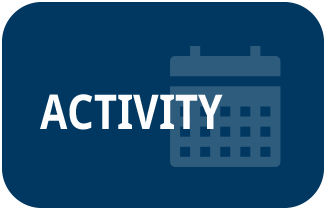 EUROLAG9
The Eurolag conference is a biennial symposium that aims to bring together scientists, managers and stakeholders to discuss new scientific findings and experiences on the knowledge and use of coastal...September 23, 2019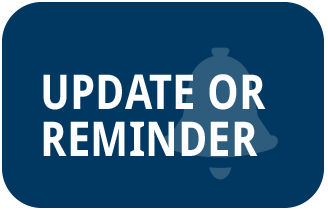 Ecological Modelling Global Conference Programme Available
The final programme and list of plenary speakers for the Internaltional Society for Ecological Modelling (ISEM) Global Conference 2019 is now available to view and download.  The organisers have also...September 23, 2019Open position: Research Scientist on fish/fishing gear interactions
The French Research Institute for Exploitation of the Sea (IFREMER) is seeking a research scientist for a permanent position to study fish/fishing gear interactions. Based in their research unit STH...September 13, 2019GLOSS - Global Ocean Social Sciences dialogues and workshops
The Ocean University Initiative has organised a dialogue and workshops session in support of the Intergovernmental Oceanographic Commission of UNESCO and the UN's Decade of Ocean Sciences for...September 13, 2019Invasive species and associated socio-environmental issues
Gaston Berger University and the West African Networks on Biological Invasions of the French Institute of Research for sustainable Development (IRD) have announced an international conference:...September 12, 2019ASSEMBLE Plus 5th Call for Transnational Access
ASSEMBLE Plus integrates over 30 marine biological stations and installations from various regions of the world's oceans and seas; providing scientists from academia, industry and policy with the...September 12, 2019Call for Transnational Access to European Aquatic Mesocosm Facilities in 2020
The EU Research Infrastructure project AQUACOSM has opened their 3rd Call for Transnational Access to fund participation or leadership of mesocosm experiments in 2020. This opportunity provides ...September 12, 2019Training Course: Liquid Chromatography and Mass Spectrometry Methods in Marine Sciences
An Assemble+ Knowledge Exchange and Training Course
Registrations are open for a Knowledge Exchange and Training course on Liquid Chromatography and Mass Spectrometry Methods in Marine Sciences. The event will be hosted by CCMAR, on behalf of the...September 11, 2019Postdoc position with the Modelling for Aquatic Systems research group (MAST)
A 2-year post-doctoral position is available at the Modelling for Aquatic Systems research group (MAST) from the University of Liège (ULiege), Belgium for understanding and assessing the Black Sea ...September 11, 2019PhD position in Marine Optical Modelling
The University of Liège (ULiege) has announced a PhD fellowship for the Modelling for Aquatic Systems research group (MAST). This position will be responsible for developing and implementing an...September 11, 2019Postdoc position at LEGOS - Mercator Ocean (Toulouse, France) on Sargassum seasonal forecast
The Institut de Recherche pour le Développement (IRD) has announced an opening for a postdoc position working with both LEGOS and Mercator Ocean. The successful candidate will implement a seasonal...September 11, 2019Questionnaire: E-BIND project (DG Environment) Stakeholder Consultation
The E-BIND project is a DG Environment-supporting initiative which aims at ensuring the support of scientific bodies and networks in providing knowledge and data to ensure a better and more effective...September 4, 2019PhD in Quantitative Ecology / Benthic Community Ecology
The Université de Bretagne Occidentale in Brest (UBO) is currently seeking candidates for a fully funded PhD in quantitative community ecology. This position will investigate drivers of temporal...September 4, 2019Open Position: PhD in Marine Socio-Ecological Systems and Adaptation to Climate Change
The Future Oceans Lab (FOL) of the Marine Research Center (CIM) at the University of Vigo, in conjunction with the Arctic Research Center at Hokkaido University, Japan has announced an opening for a...September 4, 2019Call to sign the World Scientists’ Warning of a Climate Emergency
The Alliance of World Scientists invites all scientists to read the recently published viewpoint article, "World Scientists' Warning of a Climate Emergency" (Ripple et al. 2019), and add their names...